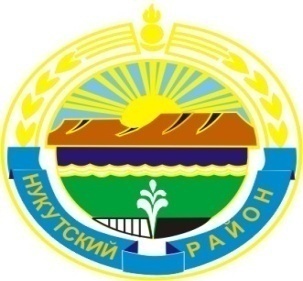 Муниципальное образование «Нукутский район» ДУМА МУНИЦИПАЛЬНОГО ОБРАЗОВАНИЯ«НУКУТСКИЙ  РАЙОН»Шестой созывРЕШЕНИЕ31 августа 2018 года                                  № 44                                              п. НовонукутскийО подготовке образовательныхорганизаций к новому 2018 – 2019учебному году     Заслушав и обсудив информацию начальника отдела образования Администрации муниципального образования «Нукутский район» Л.А. Антиповой «О подготовке образовательных организаций к новому 2018 – 2019 учебному году», ДумаРЕШИЛА:1.  Принять к сведению информацию начальника отдела образования Администрации муниципального образования «Нукутский район» Л.А. Антиповой «О подготовке образовательных организаций к новому 2018 – 2019 учебному году» (прилагается).2. Опубликовать настоящее решение с приложением в печатном издании «Официальный курьер» и разместить на официальном сайте муниципального образования «Нукутский район».Председатель Думы муниципальногообразования «Нукутский район»		                                                              К.М. БаторовПриложениек решению ДумыМО «Нукутский район»от 31.08.2018 г. № 44Информация о подготовке образовательных                                                                             организаций к новому 2018 - 2019 учебному годуВ целях своевременной и качественной подготовки муниципальных образовательных организаций к началу нового 2018 - 2019 учебного года издано Постановление администрации МО «Нукутский район» от 27 июня 2018 года № 261                «О приемке муниципальных образовательных организаций к началу нового 2018 – 2019 учебного года». Приемка осуществлялась  с 09 по 15 августа 2018 года. Основным замечанием в ходе проведения приемки остается отсутствие наружного противопожарного водоснабжения в ряде учреждений, по устранению замечаний будет создан план  компенсирующих мероприятий. В рамках подготовки образовательных организаций к началу нового учебного года из местного бюджета выделено на проведение текущих ремонтов 407000,00 рублей, в т.ч.:В целях эффективной реализации в 2018 году мероприятий перечня проектов народных инициатив, утверждены мероприятия, реализация которых в 2018 году осуществляется за счет средств местного бюджета в объеме 133 930,00 рублей и субсидии из областного бюджета, предоставляемой в целях софинансирования расходных обязательств муниципального образования «Нукутский район», в объеме 4 330 400,0 рублей, а именно на текущий ремонт системы отопления МКОУ Русско-Мельхитуйская ООШ – 1300 000,0 рублей, приобретение оборудования, мебели для муниципальных дошкольных образовательных учреждений - 823 664,0 рублей и приобретение микроавтобуса для МКУ «Центр образования Нукутского района» - 2 340 666,0 рублей. В рамках подготовки образовательных организаций к началу нового учебного года из местного бюджета выделено на проведение текущих ремонтов 407000,0 рублей, на приобретение и перезарядку огнетушителей – 47318,0 рублей, на приобретение технологического оборудования, инвентарь по общеобразовательным организациям – 412233,2 рубля. На сегодняшний день это не окончательное выделение денежных средств, еще впереди август и работа по подготовке учреждений продолжается.          Продолжается проведение капитального ремонта в МБОУ Новонукутская СОШ, согласно заключенного муниципального контракта № Ф.2017.188434 на общую сумму 144517,3 тыс. руб. (областной бюджет 29380,9 тыс. руб., и местный бюджет 1688,9 тыс. руб.), срок полного выполнения работ 31 декабря 2018 г., здания школы будут готовы к приему детей не позднее 30 сентября. А пока будет проводиться ремонт в школе, обучающиеся МБОУ Новонукутская СОШ начнут учебный год с 01 сентября  с размещением в помещениях дошкольных организаций, учреждений культуры и дополнительного образования, с учетом всех условий СанПин.           Проводится капитальный ремонт МБОУ Тангутская СОШ, согласно заключенного муниципального контракта на общую сумму 33777,7 тыс. руб. (областной бюджет 32088,7 тыс. руб. и местный 1688,9 тыс. руб.), срок полного выполнения работ до 31 августа. С 01 сентября школа откроет свои двери обучающимся в своем новом обличии.	Для участия в отборе на предоставление субсидий местным бюджетом по созданию в общеобразовательных организациях, расположенных в сельской местности, условий для занятий физической культурой и спортом, проведена экспертиза проектно-сметной документации на проведение капитального ремонта спортивного комплекса в МКОУ Первомайская СОШ, предположительная стоимость проведения капитального ремонта 7205, 0 тыс. руб.	Проводятся работы по строительству блочно-модульной котельной в МБОУ Русско-Мельхитуйская ООШ на сумму 8247,4 тыс. руб., из них: 8000,0 тыс. руб. недостающие средства (областного бюджета). Средства местного бюджета в рамках софинансирования – 200,260 тыс. руб.  Так же будут проведены работы по монтажу внутренней системы отопления данной школы в рамках финансирования из «народных инициатив» на сумму 1300,0 тыс. руб., срок исполнения до 01 сентября 2018 года. Выделены средства на проведение канализования.	В конце июля 2018 года подписан контракт на строительство средней школы на 154 места в п. Целинный с завершением строительства в 2020 году с общим объемом финансирования 226556,25 тыс. руб.          В июле 2018 года комиссией Администрации МО «Нукутский район» обследован МКДОУ Ункурликский детский сад, составлен локально-сметный расчет на капитальный ремонт стен и системы отопления, а так же монтаж системы электроотопления в здании дошкольной организации. Сметная стоимость составила 445,308 тыс. руб. На сегодняшний день руководителем дошкольной организации подписан договор с подрядчиком на выполнение данных работ, срок выполнения до 01 сентября 2018 года.	На приобретение учебников и учебных пособий выделено из средств субвенции (областного бюджета) на общеобразовательные учреждения 2458448,84  руб. и дошкольные учреждения – 405000,00 руб., итого 2863448,84 рубля.Объем финансирования учебных расходов из средств субвенции на обеспечение государственных гарантий реализации прав на получение общедоступного и бесплатного начального общего, основного общего, среднего общего образования в муниципальных общеобразовательных организациях, обеспечение дополнительного образования детей в муниципальных общеобразовательных организациях:  Объем финансирования учебных расходов из средств субвенции на обеспечение государственных гарантий реализации прав на получение общедоступного и бесплатного дошкольного образования в муниципальных дошкольных организациях:  По вопросу обеспечения педагогическими кадрами образовательных организаций района: общая численность педагогических работников в образовательных организациях составит 442 человека: в школах - 302, в ДОО - 96, в учреждениях дополнительного образования – 44. Кроме того, численность внешних совместителей составит в пределах 70 человек. На 01 августа открытыми остаются вакансии: Начальник отдела образованияАдминистрации МО «Нукутский район»						Л.А. Антипова№Наименование учрежденийТекущий ремонт№Наименование учрежденийТекущий ремонт№Наименование учрежденийТекущий ремонт1МБОУ Новонукутская СОШ    15000,00 2МБОУ Нукутская СОШ15000,003МБОУ Новоленинская СОШ15000,004МБОУ Тангутская СОШ10000,005МБОУ В-Куйтинская ООШ10000,006МБОУ Алтарикская СОШ20000,007МБОУ Целинная СОШ13000,008МБОУ Закулейская СОШ15000,009МБОУ Хадаханская СОШ15000,0010МБОУ Харетская СОШ15000,001МКОУ В-Онгойская ООШ8000,002МКОУ Зунгарская ООШ8000,003МКОУ Первомайская ООШ18000,004МКОУ Р.-Мельхитуйская ООШ8000,005МКОУ Б-Баяновская ООШ13000,00Итого по школам198000,001МБДОУ Новонукутский д/с № 642000,002МБДОУ Хадаханский д/с18000,003Тангутский д/с0,004МКДОУ Нукутский д/с10000,005МКДОУ Зунгарский д/с10000,006МКДОУ Новоленинский д/с15000,007МКДОУ Шаратский д/с10000,008МКДОУ В-Куйтинский д/с8000,009МКДОУ Алтарикский д/с16000,0010МКДОУ Ункурликский д/с10000,0011МКДОУ Первомайский д/с10000,0012МКДОУ Закулейский д/с10000,0013МКДОУ Р.-Мельхитуйский д/с10000,0014МКДОУ Харетский д/с10000,0015МКДОУ Н-Нукутский д/с № 230000,00Итого по ДОУ209 000,00ВСЕГО407 000,00№ п/пНаименование ОУучебные расходы1Новонукутская школа811500,002Нукутская школа 150069,363Новоленинская школа188785,834Тангутская школа108410,415В-Куйтинская школа58 000,006Алтарикская школа110361,487Целинная школа224627,008Закулейская школа210793,019Хадаханская школа157401,7510Харетская школа175000,001В-Онгойская школа60 000,002Зунгарская школа6 000,003Первомайская школа120 000,004Р.-Мельхитуйская школа39 000,005Б-Баяновская школа38 500,00Итого по школам2 458448,84№ п/пНаименование ОУучебные расходы1Новонукутский д/с № 6150000,002Хадаханский д/с43 000,00Тангутский д/с0,003Нукутский д/с37 000,004Зунгарский д/с8 000,005Новоленинский д/с32 500,006Шаратский д/с7500,007В-Куйтинский д/с9 000,008Алтарикский д/с17500,009Ункурликский д/с21 000,0010Первомайский д/с16 500,0011Закулейский д/с29 000,0012Р.-Мельхитуйский д/с13 000,0013Харетский д/с21 000,0014Н-Нукутский д/с № 20,00Итого по ДОУ405000,004 учителя английского языка1Зунгарская ООШ1Новоленинская СОШ2Новонукутская СОШ2 учителя физики-информатики1Хадаханская СОШ1Харетская СОШ2 учителя математики1Целинная СОШ1Новонукутская СОШ1 учитель истории-обществознания1Новонукутская СОШ1 учитель химии-биологии1Харетская СОШ2 учителя русского языка и литературы2Первомайская СОШ5 учителей начальных классов2Большебаяновская ООШ1Зунгарская ООШ2Первомайская СОШ1 учитель физической культуры1Зунгарская ООШ